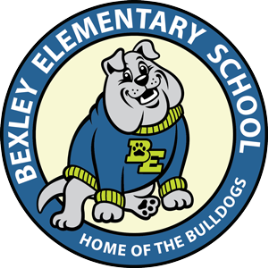 Bexley Elementary School PTO - Paw Partner2021-2022 
Business Partnership AgreementPromote Your Business & Support Local Students  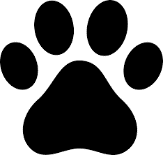 Businesses can use this tax-deductible investment to reach families of over 900 local students and the teachers and staff of Bexley Elementary. Your donation will be used to support the education of Bexley students. We offer the following options:
$1800 Platinum Paw Partnership Name of business on marquee for four full weeks (four different weeks/not concurrent) during the school yearA call out to parents thanking them as our Platinum SponsorA flyer in Friday’s communication folder four times during the school yearA “Sponsor Spotlight” in one of our newslettersYour approved ad on the TV stream in the front lobbyYour business banner displayed outside of Bexley Elementary for the 2021-2022 school year. Includes visibility during Conferences, Pick Up/Drop Off, and other events. You will need to provide your own banner (maximum size: 4’x6’).Booth space at the annual Bexley Elementary School Carnival – Spring 2022 (date TBD)Your business cards displayed in the main lobby of Bexley ElementaryBusiness recognition on the Bexley Elementary website, Bexley Elementary Facebook page, and the Bexley Elementary PTO Facebook page and newsletterReceive a Bexley Elementary School Certificate of Sponsorship to display in your business$500 Gold Paw Partnership Your business banner displayed outside of Bexley Elementary for the 2021-2022 school year. Includes visibility during Conferences, Pick Up/Drop Off, and other events. You will need to provide your own banner (maximum size: 4’x6’).Booth space at the annual Bexley Elementary School Carnival – Spring 2022 (date TBD)Your business cards displayed in the main lobby of Bexley ElementaryBusiness recognition on the Bexley Elementary website, Bexley Elementary Facebook page, and the Bexley Elementary PTO Facebook page and newsletterReceive a Bexley Elementary School Certificate of Sponsorship to display in your business$250 Silver Paw PartnershipYour business cards displayed in the main lobby of Bexley Elementary.Business recognition on the Bexley Elementary Facebook page, and the Bexley Elementary PTO Facebook page and newsletterReceive a Bexley Elementary School Certificate of Sponsorship to display in your businessThe 2021-2022 school year starts on August 10th 2021. We hope that you will join us as a Paw Partner for the new school year, and we look forward to a successful year!*All events are subject to change and/or cancelation in response to Pasco County Schools Covid-19 protocols.Bexley Elementary School PTO - Paw Partnership AgreementFill out your partnership information and donation amount in the form below.
Include your signature and today’s date - required for all Paw Partnerships.
Return the completed and signed form with your payment to Bexley Elementary School. We accept checks or cash. Make checks payable to “Bexley Elementary” 
Business Paw Partners - Contact Information & Donation AmountBusiness Name: __________________________________________________________________________________ Business Contact Person: ___________________________________________________________________________Address: _________________________________________________________________________________________Phone Number: _________________________   Email: ____________________________________________________ 
Indicate your Business Paw Partner amount: ____ $1800 Platinum   ____ $500 Gold   ____ $250 Silver     _________________________________________		________________Signature								DateBexley Elementary School
4380 Ballantrae Boulevard
Land O Lakes, FL 34638Thank you for your generous donation! If you have any questions, email pawpartnerships@gmail.com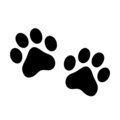 